Fedoriaka Andrii OleksandrovichGeneral details:Certificates:Experience:Position applied for: Ordinary SeamanAdditional position applied for: AB-WelderDate of birth: 20.04.1992 (age: 25)Citizenship: UkraineResidence permit in Ukraine: YesCountry of residence: UkraineCity of residence: KhersonPermanent address: KhersonContact Tel. No: +38 (050) 673-37-92E-Mail: h.u.n.t.e.r00776@gmail.comSkype: dzindzyura2013U.S. visa: NoE.U. visa: NoUkrainian biometric international passport: NoDate available from: 20.12.2017English knowledge: GoodMinimum salary: 700 $ per month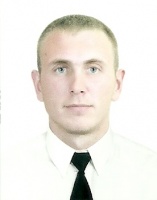 DocumentNumberPlace of issueDate of expiryCivil passportMP 420684Kherson00.00.0000Seamanâs passportAB 571537Seaport of Kherson11.01.2021Tourist passportFA780704Kherson 650104.09.2021TypeNumberPlace of issueDate of expirySTCW convention sections A-VI/1 (Safety familiarization, basic training and instruction for all seaf19471/MPSKhersons Seafares Training Center "Marlin Pro Service"20.11.2020STCW convention sections A-VI/2 (Proficiency in survival craft and rescue boats other than fast resc15124/MPSKhersons Seafares Training Center "Marlin Pro Service"20.11.2020STCW convention sections A-VI/3 (Advanced fire fighting)12456/MPSKhersons Seafares Training Center "Marlin Pro Service"20.11.2020STCW convention sections A-VI/6-1 (Security-related training and instruction for all seafarers1498/MPSKhersons Seafares Training Center "Marlin Pro Service"20.11.2020STCW convention sections A-VI/6-2(designated security duties of shipboard personnel)1877/MPSKhersons Seafares Training Center "Marlin Pro Service"20.11.2020Certificate of proficiency (OS)12229/2016/11Seaport of Kherson00.00.0000PositionFrom / ToVessel nameVessel typeDWTMEBHPFlagShipownerCrewingOrdinary Seaman06.10.2016-03.02.2017M/V "Maxal Seed"General Cargo2769MAK 6MU452AK (1324 kWt)-BelizeMaxal ShippingMaxal ShippingOrdinary Seaman11.03.2016-11.05.2016"OS-10"SSV - Special Service Vessel287Diesel64SP 18/22 150kUkraineOOO "Bayard"OOO "Bayard"AB-Welder22.06.2017-00.00.0000Little SeymaGeneral Cargo3383Diesel1246PanamaDona Line ShippingBetelgeyze